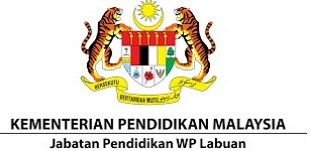 UNIT PENDIDIKAN SWASTAJABATAN PENDIDIKAN NEGERI WP LABUANBLOK 4, TINGKAT 10, KOMPLEKS UJANA KEWANGANWILAYAH PERSEKUTUAN LABUANTel: 087-583351PERINGATAN: REMINDER:Permohonan hendaklah dibuat oleh Pengerusi Lembaga Pengelola institusi berkenaan. Application is to be completed by the Chaiperson, Board of Governors of the institution.Semua maklumat perlu dilengkapkan. Permohonan yang tidak lengkap akan ditolak.Complete all information. Incomplete application will be rejected.Lengkapkan satu (1) salinan sahaja.Complete one (1) copy only.Sertakan salinan Sijil Perakuan Pendaftaran institusi yang terkini termasuk Lampiran A dan B.Enclose the Institution Certificate of Registration together with Attachment A and B.BAHAGIAN A : JENIS PERMOHONANPART A : TYPE OF APPLICATION PART B : PARTICULARS  OF  INSTITUTIONMaklumat institusiParticulars of institutionBAHAGIAN C	:	MAKLUMAT PERUBAHAN PREMISPART C	:	PARTICULARS  OF  CHANGESNota Penting:Bagi setiap jenis perubahan, pelan lantai perlu menunjukkan bilangan bilik darjah dan kemudahan pendidikan yang ada. Ukuran dalam kaki.Important Note:For all types of premise changes, the floor plan should indicate number of classrooms as well as education facilities provided. Measurement should be in feet.1)	Pengubahsuaian Bangunan Premis	Renovation of Existing Premise Building2)	Penambahan Bangunan Premis 	Addition to Existing Premise Building3)	Pemindahan Bangunan Premis	Relocation of Existing Premise Building-TAMAT-Bil.No.JenisTypeTandaTick(  )1.Pengubahsuaian Bangunan Premis Sedia AdaRenovation of Existing Premise Building2.Penambahan Bangunan PremisAddition to Existing Premise Building3.Pemindahan Bangunan PremisRelocation of Premise BuildingBAHAGIAN B : MAKLUMAT INSTITUSINama InstitusiName of institutionAlamat InstitusiAddress of InstitutionNo. Telefon InstitusiInstitution Telephone No.No.Telefon Bimbit PengerusiChairman Handphone No.No. Sijil Perakuan Pendaftaran InstitusiInstitution Certificate Registration No.		Butiran Premis Sedia AdaDetails of Existing PremiseButiran Pengubahsuaian PremisDetails of Renovated Premisecontoh:Bilik Darjah 1 : 6” x 7” (kaki)contoh:Bilik Darjah 1 : 10” x 10” (kaki)Bilik Darjah 2 : 10” x 10” (kaki)Alamat & Butiran Bangunan Premis Sedia AdaAddress & Details of Existing Premise BuildingAlamat & Butiran Tambahan Bangunan PremisAddress & Details of Additional Premise Buildingcontoh:No. G-01 Jalan Bestari 2contoh:No. G-01 & G-02 Jalan Bestari 2Alamat & Butiran Bangunan Premis Sedia AdaAddress & Details of Existing Premise BuildingAlamat & Butiran Bangunan Premis Baharu PremisAddress & Details of New Premise Buildingcontoh:No. G-01, Jalan Bestari 2contoh:No. 6, Jalan Mawar 